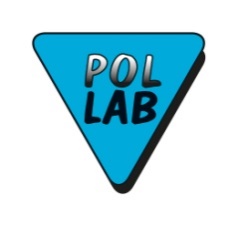 Pobieranie próbek środowiskowych i badania biegłości w pobieraniu próbek w ujęciu znowelizowanej normy                                    PN-EN ISO/IEC 17025:2018Cel szkolenia; – zapoznanie się z wymogami znowelizowanej normy PN-EN ISO/IEC 17025:2018dotyczącymi pobierania próbek; - zapoznanie z nowymi wydaniami norm dotyczących pobierania próbek środowiskowych;- zapoznanie się z aktualnymi wymaganiami dotyczącymi weryfikacji norm pobierania próbek, szacowania niepewności i kontroli jakości pobierania;- zapoznanie się z propozycjami EURACHEM dotyczącymi badań biegłości w zakresie pobierania próbek środowiskowych.Zagadnienia omawiane na szkoleniu:- norma dotycząca  pobierania wody do spożycia PN-ISO 5667-5:2017;- norma dotycząca  pobierania wody podziemnej PN-ISO 5667-11:2017E;- norma dotycząca pobierania wody rzecznej PN-EN ISO 5667-6:2016E; - norma dotycząca pobierania wody jeziornej PN-ISO 5667-4:2017E;- nowa norma dotycząca pobierania ścieków ISO/DIS 5667-10:2019;- seria nowych norm dotyczących pobierania gleb ISO 18400; - podejście do walidacji/weryfikacji norm pobierania próbek środowiskowych;- podejście do szacowania niepewności pobierania próbek środowiskowych;- kontrola jakości pobierania próbek środowiskowych;- rola badań biegłości w pobieraniu próbek.Do kogo jest adresowane szkolenie:Wszystkie  osoby pobierające próbki środowiskowe, osoby odpowiadające w laboratorium za nadzór nad pobieraniem próbek środowiskowych, osoby wykonujące walidację/weryfikację norm pobierania próbek środowiskowych, osoby audytujące pobieranie próbek środowiskowych.Forma szkolenia – wykład i ćwiczeniaWykładowca – Piotr Pasławski Czas trwania – 1 dzień (8 godz.: 9:00 – 17:00)